Name of Journal: World Journal of GastroenterologyManuscript NO: 36229Manuscript Type: ORIGINAL ARTICLERetrospective StudyAnalysis of 12 variants in the development of gastric and colorectal cancersCavalcante GC et al. Twelve polymorphisms related to gastrointestinal cancersGiovanna C Cavalcante, Marcos AT Amador, André M Ribeiro dos Santos, Darlen C Carvalho, Roberta B Andrade, Esdras EB Pereira, Marianne R Fernandes, Danielle F Costa, Ney PC Santos, Paulo P Assumpção, Ândrea Ribeiro dos Santos, Sidney SantosGiovanna C Cavalcante, Marcos AT Amador, André M Ribeiro dos Santos, Darlen C Carvalho, Roberta B Andrade, Ney PC Santos, Ândrea Ribeiro dos Santos, Sidney Santos, Laboratório de Genética Humana e Médica, Universidade Federal do Pará, Belém 66075-970, BrazilGiovanna C Cavalcante, Darlen C Carvalho, Roberta B Andrade, Esdras EB Pereira, Marianne R Fernandes, Danielle F Costa, Ney PC Santos, Paulo P Assumpção, Ândrea Ribeiro dos Santos, Sidney Santos, Núcleo de Pesquisas em Oncologia, Universidade Federal do Pará, Belém 66073-005, BrazilORCID number: Giovanna C Cavalcante (0000-0001-9814-4819); Marcos AT Amador (0000-0003-0477-4751); André M Ribeiro dos Santos (0000-0002-7005-3576); Darlen C Carvalho (0000-00022716-860X); Roberta B Andrade (0000-0001-7745-1799); Esdras EB Pereira (0000-0003-4830-4233); Marianne R Fernandes (0000-0002-1396-3442); Danielle F Costa (0000-0002-7735-7732); Ney PC Santos (0000-0001-8087-7037); Paulo P Assumpção (0000-0003-3846-8445); Ândrea Ribeiro dos Santos (0000-0001-7001-1483); Sidney Santos (0000-0002-9417-8622).Author Contributions: Cavalcante GC and Amador MAT performed the laboratory experiments; Cavalcante GC, Carvalho DC and Andrade RB drafted the manuscript; Pereira EEB, Fernandes MR and Costa DF provided the samples for the study; Cavalcante GC, Ribeiro dos Santos AM and Santos S performed the data analysis; Santos S reviewed the statistical methods of the study; Santos NPC, Assumpção PP and Ribeiro dos Santos Â made substantial contributions to the study design and the manuscript; Cavalcante GC and Santos S designed the study and wrote the final version of the paper.Supported by Conselho Nacional de Desenvolvimento Científico e Tecnológico (CNPq), Coordenação de Aperfeiçoamento de Pessoal de Nível Superior (CAPES) and Pró-Reitoria de Pesquisa e Pós-Graduação da Universidade Federal do Pará/Fundação Amparo e Desenvolvimento da Pesquisa (PROPESP-UFPA/FADESP).Institutional review board statement: The study was approved by the Committee for Research Ethics of the Hospital João de Barros Barreto under Protocol No. CAAE 25865714.6.0000.0017.Informed consent statement: All participants provided their informed consent prior to study inclusion.Data sharing statement: No additional data are available.Conflict-of-interest statement: The authors declare no conflict of interests in this study.Open-Access: This article is an open-access article which was selected by an in-house editor and fully peer-reviewed by external reviewers. It is distributed in accordance with the Creative Commons Attribution Non Commercial (CC BY-NC 4.0) license, which permits others to distribute, remix, adapt, build upon this work non-commercially, and license their derivative works on different terms, provided the original work is properly cited and the use is non-commercial. See: http://creativecommons.org/licenses/by-nc/4.0/Manuscript source: Unsolicited manuscriptCorrespondence to: Sidney Santos, PhD, Professor, Laboratório de Genética Humana e Médica, Universidade Federal do Pará, Rua Augusto Correa 01, Belém 66075-970, Brazil. sidneysantos@ufpa.brTelephone: +55-91-32017843Fax: +55-91-32017843Received: September 14, 2017Peer-review started: September 15, 2017First decision: October 10, 2017Revised: October 25, 2017Accepted: November 8, 2017  Article in press:Published online:AbstractAIMTo evaluate the relation between 12 polymorphisms and the development of gastric cancer (GC) and colorectal cancer (CRC).METHODSIn this study, we included 125 individuals with GC diagnosis, 66 individuals with CRC diagnosis and 475 cancer-free individuals. All participants resided in the North region of Brazil and authorized the use of their samples. The 12 polymorphisms (in CASP8, CYP2E1, CYP19A1, IL1A, IL4, MDM2, NFKB1, PAR1, TP53, TYMS, UGT1A1 and XRCC1 genes) were genotyped in a single PCR for each individual, followed by fragment analysis. To avoid misinterpretation due to population substructure, we applied a previously developed set of 61 ancestry-informative markers that can also be genotyped by multiplex PCR. The statistical analyses were performed in Structure v.2.3.4, R environment and SPSS v.20.RESULTSAfter statistical analyses with the control of confounding factors, such as genetic ancestry, three markers (rs79071878 in IL4, rs3730485 in MDM2 and rs28362491 in NFKB1) were positively associated with the development of GC. One of these markers (rs28362491) and the marker in the UGT1A1 gene (rs8175347) were positively associated with the development of CRC. Therefore, we investigated whether the joint presence of the deleterious alleles of each marker could affect the development of cancer and we obtained positive results in all analyses. Carriers of the combination of alleles RP1 + DEL (rs79071878 and rs28361491, respectively) are at 10-times greater risk of developing GC than carriers of other combinations. Similarly, carriers of the combination of DEL + RARE (rs283628 and rs8175347) are at about 12-times greater risk of developing CRC than carriers of other combinations.CONCLUSIONThese findings are important for the comprehension of gastric and CRC development, particularly in highly admixed populations, such as the Brazilian population.Key words: Inflammatory processes; Immune response; Genomic and cellular stability; Gastric cancer; Colorectal cancer; Amazon© The Author(s) 2017. Published by Baishideng Publishing Group Inc. All rights reserved.Core tip: Gastric cancer and colorectal cancer (CRC) are among the most incident and aggressive types of cancer in Brazil, especially in the Amazon region. Alterations in genes involved in pathways of immune responses, inflammatory processes or genomic and cellular stability may generate cellular imbalances and lead to tumorigenesis. Therefore, it is vital to understand the effect of different alleles in the development of gastric and CRC, which could contribute to the early detection of these types of cancer, increasing the survival chances of the patient. Cavalcante GC, Amador MAT, Ribeiro dos Santos AM, Carvalho DC, Andrade RB, Pereira EEB, Fernandes MR, Costa DF, Santos NPC, Assumpção PP, Ribeiro dos Santos Â, Santos S. Analysis of 12 variants in the development of gastric and colorectal cancers. World J Gastroenterol 2017; In pressINTRODUCTIONCancer is one of the main causes of death worldwide[1]. In Brazil, it is considered a severe problem of public health, and in the North region of this country gastric cancer (GC) and colorectal cancer (CRC) are among the three most incident and aggressive types of cancer[2].Carcinogenesis is a multifactorial process. Gastritis and colitis have been related to the development of GC[3,4] and CRC[5,6], respectively, but they are not determinant. Infection by Helicobacter pylori, one of the most common human infectious agents, is also very important for the development of gastritis and GC[7]. However, it should not be considered the only cause for development of this type of cancer[8]. Genetics also play a major role in the carcinogenesis, and there is much to be discovered regarding this subject.Genes involved in important pathways, such as inflammatory processes, metabolism of carcinogens, cell stability and hormonal pathways, are possible susceptibility factors to cancer[9-14]. Alterations in these genes may generate imbalances in such pathways and trigger tumor development. In this study, we investigated the following 12 polymorphisms of important genes of these pathways: CASP8 (rs3834129), CYP2E1 (96 bp-deletion), CYP19A1 (rs11575899), IL1A (rs3783553), IL4 (rs79071878), MDM2 (rs3730485), NFKB1 (rs28362491), PAR1 (rs11267092), TP53 (rs17878362), TYMS (rs16430), UGT1A1 (rs8175347) and XRCC1 (rs3213239). These genes and polymorphisms have been studied in association with various types of cancer in different populations, e.g. breast cancer[15-19], bladder cancer[20], endometrial cancer[21], acute lymphoblastic leukemia[22], chronic lymphoblastic leukemia[23], oral carcinoma[24,25], lung cancer[26], nasopharyngeal cancer[27], thyroid cancer[28], hepatocellular carcinoma[29], GC[30-39] and CRC[40-50]. Therefore, these markers were chosen based on the importance of each gene as a potential influencing factor in the susceptibility of tumor development. All are functional polymorphisms that correspond to insertion/deletion (INDEL) of small DNA fragments and can be analyzed in a single multiplex PCR, which makes it a cheap and accessible methodology that could be used in different laboratories worldwide. Thus, the aim of this work was to investigate the association between 12 polymorphisms in genes related to pathways of immune/inflammatory response (CYP2E1, CYP19A1, IL1A, IL4, NFKB1 and PAR1) and cellular or genomic stability (CASP8, MDM2, TP53, TYMS, UGT1A1 and XRCC1) and the development of GC and CRC in a population in Northern Brazil. In addition, we investigated the influence of genetic ancestry in the development of these types of cancer in the studied population.  MATERIALS AND METHODSSamplesIn this study, we included three groups: (1) 125 individuals with GC diagnosis; (2) 66 individuals with CRC diagnosis; and (3) 475 cancer-free individuals that were considered the control group. The cancer-free individuals did not have personal or familial histories of any kind of cancer and they did not show any symptoms or signs of cancer. All participants resided in Belém, which is a city located in the Northern region of Brazil, and signed an informed consent, with approval by the Committee for Research Ethics of Hospital João de Barros Barreto under Protocol No. CAAE 25865714.6.0000.0017. DNA Extraction and QuantificationSamples of peripheral blood were collected from all individuals of the study and the DNA extraction was performed accordingly[51]. DNA quantification was performed with NanoDrop 1000 spectrophotometer (Thermo Scientific, Wilmington, DE, United States).Genotyping Samples were then submitted to multiplex PCR and fragment analysis in an ABI PRISM 3130 Genetic Analyzer (Applied Biosystems, Foster City, CA, United States) according to the protocol described[22]. Technical characteristics of the studied markers are presented in Table 1. Due to the high level of genetic admixture in the studied population, we applied a panel of 61 ancestry-informative markers to avoid misinterpretations caused by population substructure, as described[52-53].Statistical AnalysesStatistical analyses were conducted with different programs. Ancestry analyses were performed in Structure v.2.3.4[54], and tests concerning the genotyping analyses (Student’s t-test, Pearson’s chi-square test, Mann-Whitney test and logistic regression) were performed in R[55] and in SPSS v.20.0 (IBM Corp., Armonk, NY, United States). The genotype distribution was assessed as established by Hardy-Weinberg equilibrium (HWE), with post-test correction by the Bonferroni method for multiple tests. P-value ≤ 0.05 was considered statistically significant.RESULTSAll population distributions were according to HWE (P > 0.004) for the analyzed polymorphisms, with the exception of the IL4 marker in the control group. The observed deviation seems to be due to a significant increase of heterozygotes in this population (P = 0.0003).We also investigated the possible confounding factors of age, sex and genetic ancestry. Table 2 shows these results. When considered statistically significant in the comparison between groups (GC patients vs cancer-free individuals, and CRC patients vs cancer-free individuals; P ≤ 0.05), such characteristics were controlled in the logistic regression that assessed whether there are significant differences in the following tests: Ⅰ) carriers of INS/INS genotype vs carriers of other genotypes (INS/DEL + DEL/DEL); Ⅱ) carriers of DEL/DEL genotype vs carriers of other genotypes (INS/DEL + INS/INS); Ⅲ) additive effect of the alleles (joint presence of the significant alleles from tests Ⅰ and Ⅱ).In the analyses with GC patients, positive associations were observed for the markers rs79071878 (IL4 gene), rs3730485 (MDM2 gene) and rs28362491 (NFKB1 gene) after correction of confounding factors for this group (sex and European ancestry) (Table 3). For rs79071878, carriers of the RP1/RP1 genotype have approximately 3-fold increased chances of developing GC than carriers of other genotypes (RP1/RP1 + RP1/RP2) (P = 0.002; odds ratio (OR) = 2.857; 95% confidence interval (CI) = 1.490–5.479). For rs3730485, INS/INS genotype shows a protection effect for the development of GC in comparison with different genotypes (P = 0.021; OR = 0.409; 95%CI:  0.192–0.872). For rs28362491, carriers of the DEL/DEL genotype have more chances of developing GC than carriers of the other genotypes (P = 0.006; OR = 2.918; 95%CI:  1.352–6.298).In the analyses with CRC patients, markers rs28362491 (NFKB1 gene) and rs8175347 (UGT1A1 gene) showed positive association after the correction of confounding factors (European and African ancestries) (Table 4). Similar to the result for GC, carriers of the DEL/DEL genotype for rs28362491 should present more chances of developing CRC in comparison to carriers of other genotypes (P = 0.006; OR = 3.732; 95%CI:  1.451–9.599). For rs8175347, which has multiple alleles (*1, *28, *36 and *37), our results show that 8% of the CRC patients and 0.6% of the cancer-free individuals carry at least one of the rare alleles (*36 and *37). Comparing both groups, we observed that such allele presence could lead to almost 13-fold increased chances of developing CRC (P = 0.001; OR = 12.849; 95%CI:  2.906–56.817).In addition, we analyzed whether the joint presence of the alleles that were statistically significant when in homozygosis (RP1 allele of rs79071878, INS allele of rs3730485, DEL allele of rs28362491 and *36 and *37 alleles in rs8175347) may affect the development of GC and CRC. After controlling for the confounding factors, we obtained statistically significant results for both GC (P = 0.004311) and CRC (P = 3.52 10-6) analyses. These findings are shown in Figure 1 for GC and in Figure 2 for CRC.We highlight some positive associations of these alleles due to the absence of neutral effect (logOR = 0 or OR = 1) in the 95%CI for GC [IL4(RP1): OR = 3.068, 95%CI:  1.036-9.088; NFKB1(DEL): OR = 3.414, 95%CI:  1.347-8.654; IL4(RP1) + NFKB1(DEL): OR = 10.475, 95%CI:  4.845-22.624); IL4(RP1) + NFKB1(DEL) + MDM2(INS): OR = 4.437, 95%CI:  2.948-6.686] and CRC [NFKB1(DEL): OR = 2.552, 95%CI:  2.014-3.238; NFKB1(DEL) + UGT1A1(RARE): OR = 11.929, 95%CI:  1.732-82.187)]. DISCUSSIONIn the HWE analysis for the IL4 marker in the control group, the large amount of heterozygotes could be explained either by selective advantage of the heterozygote or by an intense or continuous process of admixture between populations with different genetic backgrounds. Allele frequencies for this marker vary greatly between the three main populations that contributed to the formation of the Brazilian population; the frequency of the RP2 allele has been described as 0.74 among Europeans, 0.23 among Amerindians and 0.42 among Africans[56]. Due to the recent formation of the Brazilian population, we believe that the admixture process is more fitted to explain the observed disequilibrium.  In the analysis for GC, we observed a positive association between the IL4 marker (rs79071878) and the development of this type of cancer. This polymorphism is a 70-bp variable number tandem repeat located in an intron of IL4, which is an interleukin involved in inflammatory pathways. We did not find other studies relating to this polymorphism and GC, but the increased risk of the development of bladder cancer among the carriers of RP1 allele has been previously described[14, 57]. Recently, we reported that the frequency of the RP1 allele of rs79071878 is higher in the North of Brazil (0.414) than in the other regions of the country (mean = 0.233), probably due to the elevated frequency of this marker in Amerindian populations[56]. Data have revealed that the highest incidence of GC in Brazil occurs in the North region. The apparent overlap between the greater incidence of GC and the elevated frequency of RP1 (rs78071878) in the North region of Brazil seems to corroborate the results that indicate that the carriers of homozygous RP1 allele have greater chances of developing GC than the carriers of other genotypes, possibly due to the close relation of this type of cancer with increased inflammation. More studies involving this polymorphism in different admixed populations in this country are recommended.As for the polymorphism in the MDM2 gene (rs3730485), we observed that the carriers of INS/INS genotype have less chances of developing GC than carriers of the other genotypes of this marker. To the best of our knowledge, there are no other studies reporting the positive association of this polymorphism and GC development, but the DEL allele has been shown to be associated with increased risk of developing various types of cancer, e.g. hepatocellular carcinoma[29], breast cancer[58], prostate cancer[59] and colon cancer[60] in different populations. MDM2 is an oncogene responsible for the regulation of TP53 expression[61]. The INS allele of rs3730485 may reduce the activity of MDM2, possibly increasing the activity of the tumor suppressor TP53 and then reducing the chances of developing cancer.In the current study, we observed an association of the DEL/DEL genotype of the polymorphism in NFKB1 (rs28362491) with increased chances of developing both GC and CRC. This is an INDEL polymorphism that is located in the promoter region of the gene, which is highly involved in inflammatory pathways. The DEL/DEL genotype has been previously associated with an increased risk of developing GC in a Japanese population[37] and bladder cancer in a Chinese population[62]. In addition, the DEL allele of this polymorphism has been related to the development of ulcerative colitis and H. pylori infection[63,64], which can increase the risk of CRC and GC. Regarding the INS/INS genotype, it has been associated with decreased development risk of ovarian cancer[65] and with increased risk of developing melanoma[66], while the DEL/DEL genotype has also been associated with reduced risk of developing other types of cancer[67]. Previous studies have suggested that the effects of rs28362491 on the risk of carcinogenesis may be ethnic- and cancer type-specific, as described by two meta-analyses involving Asian and Caucasian populations[68,69]. The UGT1A1 gene is involved in hepatic detoxification and metabolization of different substances. The studied marker in this gene (rs8175347) has four possible alleles [*36 (5 repeats), *1 (6 repeats), *28 (7 repeats) and *37 (8 repeats)]. Allele *1 is considered the wild-type and the most common allele, *28 is the second most common allele and *36 and *37 are considered rare alleles. In this study, we observed that the presence of at least one of the rare alleles of this polymorphism appears to increase the chances of developing CRC by 13-times. In the literature, some studies show that alleles *36 and *37 are absent or extremely rare in different populations[70,71], but there are no studies relating the association of these alleles with the development of CRC. Although little is known about *36 and *37 alleles, it is possible that the presence of such alleles could lead to a decreased activity of the UGT1A1 gene, inducing the carcinogenesis process. We understand that the sample size of CRC patients may have influenced the observed result in this study, but we believe that our findings indicate the need to expand the investigation to a great number of patients from other Brazilian admixed populations, considering the important increase rate we observed.  In addition, we investigated the joint presence of the alleles that were statistically significant in homozygosis in the analyses discussed above. This is important because the interaction of alleles in different loci could lead to an increased effect in the carcinogenesis. Recently, this kind of additive effect has been reported for multiple types of cancer in different populations[72,74], but there is a lack of this type of study involving GC and CRC in the Brazilian population. To the best of our knowledge, this is the first study using this approach for these types of cancer in a Brazilian population. The analyses of combined effect showed statistical significance for both types of cancer, presenting some interesting results. Among these, it is notable that: i) individuals carrying both RP1 (IL4 marker) and DEL (NFKB1 marker) alleles have more than 10-fold increased chances of developing GC than carriers of the other alleles; and Ⅱ) individuals carrying the DEL allele (NFKB1 marker) and at least one of the rare alleles *36 and *37 (UGT1A1 marker) have almost 12-fold increased chances of developing CRC than carriers of other alleles of these markers. These results reinforce the importance of knowing which markers may play a role in cancer development. In conclusion, we investigated 12 polymorphisms in genes with functions in inflammatory pathways, immune response or cellular and genomic stability (i.e. CASP8, CYP2E1, CYP19A1, IL1A, IL4, MDM2, NFKB1, PAR1, TP53, TYMS, UGT1A1 and XRCC1) regarding the development of GC and CRC. Our findings indicate that some of these markers may be related to the development of GC and CRC. Moreover, the interaction between such polymorphisms may increase the risk of developing these types of cancer. These results contribute to a greater knowledge of possible risk factors in the development of GC and CRC.Article HighlightsResearch backgroundOur research group, located in the North region of Brazil, has been working with population genetics for many years. More recently, we have designed a set of 12 markers that are able to be genotyped in a single multiplex PCR and capillary electrophoresis, which is faster than Sanger sequencing and cheaper than real-time PCR. All markers in this set are in genes related to different pathways (e.g. inflammatory and immune response, and cellular and genomic stability). We have previously investigated not only the association of this set with the development of different diseases (i.e. acute lymphoblastic leukemia and leprosy), but also the distribution of these markers in individuals from the five regions of Brazil (North, Northeast, Midwest, Southeast and South) and in individuals representative of the main parental populations of this country (Europeans, Africans and Native Americans). However, we believe it also is important to investigate the association of this set with the development of other types of cancer, such as gastric cancer (GC) and colorectal cancer (CRC). Research motivationGC and CRC are two of the most incident and aggressive types of malignant neoplasms in Brazil. A notable aspect of the Brazilian population is that it is highly admixed and, then, it is important not to extrapolate results from one region to another. For instance, these types of cancer are particularly frequent in the North region of Brazil. In general, most cases of GC and CRC are diagnosed in advanced stages and the death rate related to these types of cancer is high. To help early diagnosis, many research groups worldwide have been working to identify biomarkers able to detect increased risk of developing such types of cancer. Considering the high incidence of GC and CRC in the North region, we believe that it is important to study such neoplasms in this region.Research objectivesIn this study, we analyzed the association of 12 polymorphisms in genes involved in inflammatory pathways, immune response or cellular and genomic stability (namely, CASP8, CYP2E1, CYP19A1, IL1A, IL4, MDM2, NFKB1, PAR1, TP53, TYMS, UGT1A1 and XRCC1) regarding GC and CRC development in a population from the North region of Brazil. Understanding the distribution of these markers in the studied population helps to improve the knowledge of the different factors that lead to cancer development. Research methodsWe collected blood samples from the participants (125 GC patients, 66 CRC patients and 475 cancer-free individuals), from which we extracted the DNA using a phenol-chloroform-based method. The studied 12-polymorphism set can be genotyped through amplification in a single multiplex PCR, followed by capillary electrophoresis. The different statistical analyses were performed in Structure v.2.3.4 and SPSS v.20 programs, and the R language. We analyzed the allelic and genotypic distribution of these markers, as well as the combined effect of the statistically significant alleles. The latter approach is not a common approach for studying GC and CRC. In fact, to the best of our knowledge, this is the first study using this kind of approach for these types of cancer in the Brazilian population. It gave us interesting results.Research resultsAfter performing the statistical analyses with correction of confounding factors, we observed positive associations between the markers rs79071878 (IL4 gene), rs3730485 (MDM2 gene) and rs28362491 (NFKB1 gene) and GC development, as well as between the markers rs28362491 (NFKB1 gene) and rs8175347 (UGT1A1 gene) and CRC development. When we analyzed the combined effect of the alleles of the statistically significant genotypes of each marker (RP1 allele of rs79071878, INS allele of rs3730485, DEL allele of rs28362491 and *36 and *37 alleles in rs8175347), we obtained statistically significant results for both types of cancer. From these results, we highlight that: i) individuals carrying both RP1 (IL4 marker) and DEL (NFKB1 marker) alleles have more than 10-fold increased chances of developing GC than carriers of the other alleles; and Ⅱ) individuals carrying the DEL allele (NFKB1 marker) and at least one of the rare alleles *36 and *37 (UGT1A1 marker) have almost 12-fold increased chances of developing CRC than carriers of other alleles of these markers. Our results reinforce the importance of knowing the role that different markers play in the development of cancer, which may contribute to the early detection of GC and CRC.   Research conclusionsIn this study, we observed that the individual or joint presence of some alleles of the 12 polymorphisms of the set may affect the development of GC (RP1 allele of rs79071878, INS allele of rs3730485 and DEL allele of rs28362491) and/or CRC (DEL allele of rs28362491 and *36 and *37 alleles in rs8175347) in a population from the North region of Brazil. To the best of our knowledge, this is the first time it has been reported, and it supports the notion that more attention should be given to these polymorphisms in relation to the development of GC and CRC. Considering the results we obtained, we recommend that the individual and the joint presence of these markers should be further investigated in the other regions of Brazil, due to the high levels of admixture in this country, and in other types of cancer.Research perspectivesAlthough there have been many advances in the complex field of oncogenetics, there is still a lot remaining to be discovered. The present study investigated 12 polymorphisms, some of them not frequently studied, and showed statistically significant association between four of these markers and the development of GC and CRC in a population from the North region of Brazil. It shows the importance of studying different polymorphisms in important genes, some of which may be involved not only in the development of GC and CRC but also of other types of malignant neoplasms. In addition, our study reinforces the notion of investigating different types of cancer in genetically admixed populations, such as the Brazilian population.ACKNOWLEDGEMENTSWe thank CNPq, CAPES, FAPESPA and PROPESP/UFPA-FADESP for the grants received. We also thank Pablo Diego do Carmo Pinto for excellent statistical and technical assistance.REFERENCES1 Ferlay J, Soerjomataram I, Dikshit R, Eser S, Mathers C, Rebelo M, Parkin DM, Forman D, Bray F. Cancer incidence and mortality worldwide: sources, methods and major patterns in GLOBOCAN 2012. Int J Cancer 2015; 136: E359-E386 [PMID: 25220842 DOI: 10.1002/ijc.29210.]2 INCA – Instituto Nacional de Câncer José Alencar Gomes da Silva. Estimativa 2016: Incidência de Câncer no Brasil. Rio de Janeiro: INCA,  126p, 20153 Watari J, Chen N, Amenta PS, Fukui H, Oshima T, Tomita T, Miwa H, Lim KJ, Das KM. Helicobacter pylori associated chronic gastritis, clinical syndromes, precancerous lesions, and pathogenesis of gastric cancer development. World J Gastroenterol 2014; 20: 5461-5473 [PMID: 24833876 DOI: 10.3748/wjg.v20.i18.5461.]4 Yoon SB, Park JM, Lim CH, Cho YK, Choi MG. Effect of Helicobacter pylori eradication on metachronous gastric cancer after endoscopic resection of gastric tumors: a meta-analysis. Helicobacter 2014; 19: 243-248 [PMID: 25056262 DOI: 10.1111/hel.12146.]5 Yashiro M. Ulcerative colitis-associated colorectal cancer. World J Gastroenterol 2014; 20: 16389-16397 [PMID: 25469007 DOI: 10.3748/wjg.v20.i44.16389.]6 Herszényi L, Barabás L, Miheller P, Tulassay Z. Colorectal cancer in patients with inflammatory bowel disease: the true impact of the risk. Dig Dis 2015; 33: 52-57 [PMID: 25531497 DOI: 10.1159/000368447.]7 Wang F, Meng W, Wang B, Qiao L. Helicobacter pylori-induced gastric inflammation and gastric cancer. Cancer Lett 2014; 345: 196-202 [PMID: 23981572 DOI: 10.1016/j.canlet.2013.08.016.]8 Khatoon J, Rai RP, Prasad KN. Role of Helicobacter pylori in gastric cancer: Updates. World J Gastrointest Oncol 2016; 8: 147-158 [PMID: 26909129 DOI: 10.4251/wjgo.v8.i2.147.]9 Vannucci L, Stepankova R, Grobarova V, Kozakova H, Rossmann P, Klimesova K, Benson V, Sima P, Fiserova A, Tlaskalova-Hogenova H. Colorectal carcinoma: Importance of colonic environment for anti-cancer response and systemic immunity. J Immunotoxicol 2009; 6: 217-226 [PMID: 19908940 DOI: 10.3109/15476910903334343.]10 Mantovani A. Molecular pathways linking inflammation and cancer. Curr Mol Med 2010; 10: 369-373 [PMID: 20455855]11 Del Prete A, Allavena P, Santoro G, Fumarulo R, Corsi MM, Mantovani A. Molecular pathways in cancer-related inflammation. Biochem Med (Zagreb) 2011; 21: 264-275 [PMID: 22420240]12 Lin CW, Hsieh YS, Hsin CH, Su CW, Lin CH, Wei LH, Yang SF, Chien MH. Effects of NFKB1 and NFKBIA gene polymorphisms on susceptibility to environmental factors and the clinicopathologic development of oral cancer. PLoS One 2012; 7: e35078 [PMID: 22509384 DOI: 10.1371/journal.pone.0035078.]13 Janakiram NB, Rao CV. The role of inflammation in colon cancer. Adv Exp Med Biol 2014; 816: 25-52 [PMID: 24818718 DOI: 10.1007/978-3-0348-0837-8_2.]14 Elingarami S, Liu H, Kalinjuma AV, Hu W, Li S, He N. Polymorphisms in NEIL-2, APE-1, CYP2E1 and MDM2 Genes are Independent Predictors of Gastric Cancer Risk in a Northern Jiangsu Population (China). J Nanosci Nanotechnol 2015; 15: 4815-4828 [PMID: 26373042]15 Ramalhinho AC, Fonseca-Moutinho JA, Breitenfeld Granadeiro LA. Positive association of polymorphisms in estrogen biosynthesis gene, CYP19A1, and metabolism, GST, in breast cancer susceptibility. DNA Cell Biol 2012; 31: 1100-1106 [PMID: 22300440 DOI: 10.1089/dna.2011.1538.]16 Guan X, Liu H, Ju J, Li Y, Li P, Wang LE, Brewster AM, Buchholz TA, Arun BK, Wei Q, Liu Z. Genetic variant rs16430 6bp &gt; 0bp at the microRNA-binding site in TYMS and risk of sporadic breast cancer risk in non-Hispanic white women aged ≤ 55 years. Mol Carcinog 2015; 54: 281-290 [PMID: 24166930 DOI: 10.1002/mc.22097.]17 Pineda B, García-Pérez MÁ, Cano A, Lluch A, Eroles P. Associations between aromatase CYP19 rs10046 polymorphism and breast cancer risk: from a case-control to a meta-analysis of 20,098 subjects. PLoS One 2013; 8: e53902 [PMID: 23342035 DOI: 10.1371/journal.pone.0053902.]18 Hashemi M, Omrani M, Eskandari-Nasab E, Hasani SS, Mashhadi MA, Taheri M. A 40-bp insertion/deletion polymorphism of Murine Double Minute2 (MDM2) increased the risk of breast cancer in Zahedan, Southeast Iran. Iran Biomed J 2014; 18: 245-249 [PMID: 25326024]19 Kuhlmann JD, Bankfalvi A, Schmid KW, Callies R, Kimmig R, Wimberger P, Siffert W, Bachmann HS. Prognostic relevance of caspase 8 -652 6N InsDel and Asp302His polymorphisms for breast cancer. BMC Cancer 2016; 16: 618 [PMID: 27507139 DOI: 10.1186/s12885-016-2662-x.]20 Ahirwar D, Kesarwani P, Manchanda PK, Mandhani A, Mittal RD. Anti- and proinflammatory cytokine gene polymorphism and genetic predisposition: association with smoking, tumor stage and grade, and bacillus Calmette-Guérin immunotherapy in bladder cancer. Cancer Genet Cytogenet 2008; 184: 1-8 [PMID: 18558283 DOI: 10.1016/j.cancergencyto.2008.02.015.]21 Olson SH, Orlow I, Bayuga S, Sima C, Bandera EV, Pulick K, Faulkner S, Tommasi D, Egan D, Roy P, Wilcox H, Asya A, Modica I, Asad H, Soslow R, Zauber AG. Variants in hormone biosynthesis genes and risk of endometrial cancer. Cancer Causes Control 2008; 19: 955-963 [PMID: 18437511 DOI: 10.1007/s10552-008-9160-7.]22 Carvalho DC, Wanderley AV, Amador MA, Fernandes MR, Cavalcante GC, Pantoja KB, Mello FA, de Assumpção PP, Khayat AS, Ribeiro-Dos-Santos Â, Santos S, Dos Santos NP. Amerindian genetic ancestry and INDEL polymorphisms associated with susceptibility of childhood B-cell Leukemia in an admixed population from the Brazilian Amazon. Leuk Res 2015  [PMID: 26321572 DOI: 10.1016/j.leukres.2015.08.008.]23 Karakosta M, Kalotychou V, Kostakis A, Pantelias G, Rombos I, Kouraklis G, Manola KN. UGT1A1*28 polymorphism in chronic lymphocytic leukemia: the first investigation of the polymorphism in disease susceptibility and its specific cytogenetic abnormalities. Acta Haematol 2014; 132: 59-67 [PMID: 24458221 DOI: 10.1159/000355714.]24 Yang CM, Chen HC, Hou YY, Lee MC, Liou HH, Huang SJ, Yen LM, Eng DM, Hsieh YD, Ger LP. A high IL-4 production diplotype is associated with an increased risk but better prognosis of oral and pharyngeal carcinomas. Arch Oral Biol 2014; 59: 35-46 [PMID: 24169152 DOI: 10.1016/j.archoralbio.2013.09.010.]25 Tang YI, Liu Y, Zhao W, Yu T, Yu H. Caspase-8 polymorphisms and risk of oral squamous cell carcinoma. Exp Ther Med 2015; 10: 2267-2276 [PMID: 26668627 DOI: 10.3892/etm.2015.2832.]26 Ji GH, Li M, Cui Y, Wang JF. The relationship of CASP 8 polymorphism and cancer susceptibility: a meta-analysis. Cell Mol Biol (Noisy-le-grand) 2014; 60: 20-28 [PMID: 25553350]27 Yang ZH, Dai Q, Zhong L, Zhang X, Guo QX, Li SN. Association of IL-1 polymorphisms and IL-1 serum levels with susceptibility to nasopharyngeal carcinoma. Mol Carcinog 2011; 50: 208-214 [PMID: 21154765 DOI: 10.1002/mc.20706.]28 Santoro AB, Vargens DD, Barros Filho Mde C, Bulzico DA, Kowalski LP, Meirelles RM, Paula DP, Neves RR, Pessoa CN, Struchine CJ, Suarez-Kurtz G. Effect of UGT1A1, UGT1A3, DIO1 and DIO2 polymorphisms on L-thyroxine doses required for TSH suppression in patients with differentiated thyroid cancer. Br J Clin Pharmacol 2014; 78: 1067-1075 [PMID: 24910925 DOI: 10.1111/bcp.12437.]29 Dong D, Gao X, Zhu Z, Yu Q, Bian S, Gao Y. A 40-bp insertion/deletion polymorphism in the constitutive promoter of MDM2 confers risk for hepatocellular carcinoma in a Chinese population. Gene 2012; 497: 66-70 [PMID: 22285926 DOI: 10.1016/j.gene.2012.01.004.]30 Lurje G, Husain H, Power DG, Yang D, Groshen S, Pohl A, Zhang W, Ning Y, Manegold PC, El-Khoueiry A, Iqbal S, Tang LH, Shah MA, Lenz HJ. Genetic variations in angiogenesis pathway genes associated with clinical outcome in localized gastric adenocarcinoma. Ann Oncol 2010; 21: 78-86 [PMID: 19622587 DOI: 10.1093/annonc/mdp280.]31 Malik MA, Sharma K, Goel S, Zargar SA, Mittal B. Association of TP53 intron 3, 16 bp duplication polymorphism with esophageal and gastric cancer susceptibility in Kashmir Valley. Oncol Res 2011; 19: 165-169 [PMID: 21473292]32 Pan XF, Xie Y, Loh M, Yang SJ, Wen YY, Tian Z, Huang H, Lan H, Chen F, Soong R, Yang CX. Polymorphisms of XRCC1 and ADPRT genes and risk of noncardia gastric cancer in a Chinese population: a case-control study. Asian Pac J Cancer Prev 2012; 13: 5637-5642 [PMID: 23317230]33 Fujimoto D, Hirono Y, Goi T, Katayama K, Matsukawa S, Yamaguchi A. The activation of proteinase-activated receptor-1 (PAR1) promotes gastric             cancer cell alteration of cellular morphology related to cell motility and invasion. Int J Oncol 2013; 42: 565-573 [PMID: 23242308 DOI: 10.3892/ijo.2012.1738.]34 Qiao W, Wang T, Zhang L, Tang Q, Wang D, Sun H. Association study of single nucleotide polymorphisms in XRCC1 gene with the risk of gastric cancer in Chinese population. Int J Biol Sci 2013; 9: 753-758 [PMID: 23983608 DOI: 10.7150/ijbs.6783.]35 Shen R, Liu H, Wen J, Liu Z, Wang LE, Wang Q, Tan D, Ajani JA, Wei Q. Genetic polymorphisms in the microRNA binding-sites of the thymidylate synthase gene predict risk and survival in gastric cancer. Mol Carcinog 2015; 54: 880-888 [PMID: 24756984 DOI: 10.1002/mc.22160.]36 Zeng XF, Li J, Li SB. A functional polymorphism in IL-1A gene is associated with a reduced risk of gastric cancer. Tumour Biol 2014; 35: 265-268 [PMID: 23900673 DOI: 10.1007/s13277-013-1034-2.]37 Arisawa T, Tahara T, Shiroeda H, Yamada K, Nomura T, Yamada H, Hayashi R, Matsunaga K, Otsuka T, Nakamura M, Shimasaki T, Toshikuni N, Kawada N, Shibata T. Functional promoter polymorphisms of NFKB1 influence susceptibility to the diffuse type of gastric cancer. Oncol Rep 2013; 30: 3013-3019 [PMID: 24101096 DOI: 10.3892/or.2013.2768.]38 Ghoshal U, Tripathi S, Kumar S, Mittal B, Chourasia D, Kumari N, Krishnani N, Ghoshal UC. Genetic polymorphism of cytochrome P450 (CYP) 1A1, CYP1A2, and CYP2E1 genes modulate susceptibility to gastric cancer in patients with Helicobacter pylori infection. Gastric Cancer 2014; 17: 226-234 [PMID: 23686565 DOI: 10.1007/s10120-013-0269-3.]39 Hua T, Qinsheng W, Xuxia W, Shuguang Z, Ming Q, Zhenxiong L, Jingjie W. Nuclear factor-kappa B1 is associated with gastric cancer in a Chinese population. Medicine (Baltimore) 2014; 93: e279 [PMID: 25526460 DOI: 10.1097/MD.0000000000000279.]40 Yin G, Morita M, Ohnaka K, Toyomura K, Hamajima N, Mizoue T, Ueki T, Tanaka M, Kakeji Y, Maehara Y, Okamura T, Ikejiri K, Futami K, Yasunami Y, Maekawa T, Takenaka K, Ichimiya H, Terasaka R. Genetic polymorphisms of XRCC1, alcohol consumption, and the risk of colorectal cancer in Japan. J Epidemiol 2012; 22: 64-71 [PMID: 22186158]41 Tian Z, Li YL, Liu JG. XRCC1 Arg399Gln polymorphism contributes to increased risk of colorectal cancer in Chinese population. Mol Biol Rep 2013; 40: 4147-4151 [PMID: 23712778 DOI: 10.1007/s11033-012-2463-5.]42 Le Marchand L, Donlon T, Seifried A, Wilkens LR. Red meat intake, CYP2E1 genetic polymorphisms, and colorectal cancer risk. Cancer Epidemiol Biomarkers Prev 2002; 11: 1019-1024 [PMID: 12376502]43 Morita M, Tabata S, Tajima O, Yin G, Abe H, Kono S. Genetic polymorphisms of CYP2E1 and risk of colorectal adenomas in the Self Defense Forces Health Study. Cancer Epidemiol Biomarkers Prev 2008; 17: 1800-1807 [PMID: 18628434 DOI: 10.1158/1055-9965.]44 Morita M, Le Marchand L, Kono S, Yin G, Toyomura K, Nagano J, Mizoue T, Mibu R, Tanaka M, Kakeji Y, Maehara Y, Okamura T, Ikejiri K, Futami K, Maekawa T, Yasunami Y, Takenaka K, Ichimiya H, Imaizumi N. Genetic polymorphisms of CYP2E1 and risk of colorectal cancer: the Fukuoka Colorectal Cancer Study. Cancer Epidemiol Biomarkers Prev 2009; 18: 235-241 [PMID: 19124503 DOI: 10.1158/1055-9965.]45 Andersen V, Christensen J, Overvad K, Tjønneland A, Vogel U. Polymorphisms in NFkB, PXR, LXR and risk of colorectal cancer in a prospective study of Danes. BMC Cancer 2010; 10: 484 [PMID: 20836841 DOI: 10.1186/1471-2407-10-484.]46 Sameer AS, Nissar S, Qadri Q, Alam S, Baba SM, Siddiqi MA. Role of CYP2E1 genotypes in susceptibility to colorectal cancer in the Kashmiri population. Hum Genomics 2011; 5: 530-537 [PMID: 22155602]47 Silva TD, Felipe AV, Pimenta CA, Barão K, Forones NM. CYP2E1 RsaI and  96-bp insertion genetic polymorphisms associated with risk for colorectal  cancer. Genet Mol Res 2012; 11: 3138-3145 [PMID: 23007992 DOI: 10.4238/2012.September.3.2]48 Jiang O, Zhou R, Wu D, Liu Y, Wu W, Cheng N. CYP2E1 polymorphisms and colorectal cancer risk: a HuGE systematic review and meta-analysis. Tumour Biol 2013; 34: 1215-1224 [PMID: 23355335 DOI: 10.1007/s13277-013-0664-8.]49 Mohd Suzairi MS, Tan SC, Ahmad Aizat AA, Mohd Aminudin M, Siti Nurfatimah MS, Andee ZD, Ankathil R. The functional -94 insertion/deletion ATTG polymorphism in the promoter region of NFKB1 gene increases the risk of sporadic colorectal cancer. Cancer Epidemiol 2013; 37: 634-638 [PMID: 23806437 DOI: 10.1016/j.canep.2013.05.007.]50 Kopp TI, Andersen V, Tjonneland A, Vogel U. Polymorphisms in NFKB1 and TLR4 and interaction with dietary and life style factors in relation to colorectal cancer in a Danish prospective case-cohort study. PLoS One 2015; 10: e0116394 [PMID: 25705893 DOI: 10.1371/journal.pone.0116394.]51 Sambrook J,  Fritsch EF, Maniatis T. Molecular Cloning: A Laboratory Manual. 2nd ed. New York: Cold Springer Harbor, 1989: 162652 Santos NP, Ribeiro-Rodrigues EM, Ribeiro-Dos-Santos AK, Pereira R, Gusmão L, Amorim A, Guerreiro JF, Zago MA, Matte C, Hutz MH, Santos SE. Assessing individual interethnic admixture and population substructure using a 48-insertion-deletion (INSEL) ancestry-informative marker (AIM) panel. Hum Mutat 2010; 31: 184-190 [PMID: 19953531 DOI: 10.1002/humu.21159.]53 Ramos BR, D'Elia MP, Amador MA, Santos NP, Santos SE, da Cruz Castelli E, Witkin SS, Miot HA, Miot LD, da Silva MG. Neither self-reported ethnicity nor declared family origin are reliable indicators of genomic ancestry. Genetica 2016; 144: 259-265 [PMID: 26984822 DOI: 10.1007/s10709-016-9894-1.]54 Pritchard JK, Stephens M, Donnelly P. Inference of population structure using multilocus genotype data. Genetics 2000; 155: 945-959 [PMID: 10835412]55 R Development Core Team. R: A language and environment for statistical computing. R Foundation for Statistical Computing,  Vienna, Austria, 2008. URL: http://www.R-project.org56 Amador MA, Cavalcante GC, Santos NP, Gusmão L, Guerreiro JF, Ribeiro-dos-Santos Â, Santos S. Distribution of allelic and genotypic frequencies of IL1A, IL4, NFKB1 and PAR1 variants in Native American, African, European and Brazilian populations. BMC Res Notes 2016; 9: 101 [PMID: 26879815 DOI: 10.1186/s13104-016-1906-9.]57 Jia Y, Xie X, Shi X, Li S. Associations of common IL-4 gene polymorphisms with cancer risk: A meta-analysis. Mol Med Rep 2017; 16: 1927-1945 [PMID: 28656227 DOI: 10.3892/mmr.2017.6822.]58 Gallegos-Arreola MP, Márquez-Rosales MG, Sánchez-Corona J, Figuera LE, Zúñiga-González G, Puebla-Pérez AM, Delgado-Saucedo JI, Montoya-Fuentes H. Association of the <i>Del1518</i> Promoter (rs3730485) Polymorphism in the <i>MDM2</i> Gene with Breast Cancer in a Mexican Population. Ann Clin Lab Sci 2017; 47: 291-297 [PMID: 28667029]59 Hashemi M, Amininia S, Ebrahimi M, Simforoosh N, Basiri A, Ziaee SAM, Narouie B, Sotoudeh M, Mollakouchekian MJ, Rezghi Maleki E, Hanafi-Bojd H, Rezaei M, Bahari G, Taheri M, Ghavami S. Association between polymorphisms in TP53 and MDM2 genes and susceptibility to prostate cancer. Oncol Lett 2017; 13: 2483-2489 [PMID: 28454424 DOI: 10.3892/ol.2017.5739.]60 Gansmo LB, Vatten L, Romundstad P, Hveem K, Ryan BM, Harris CC, Knappskog S, Lønning PE. Associations between the MDM2 promoter P1 polymorphism del1518 (rs3730485) and incidence of cancer of the breast, lung, colon and prostate. Oncotarget 2016; 7: 28637-28646 [PMID: 27081698 DOI: 10.18632/oncotarget.8705.]61 Ma Y, Bian J, Cao H. MDM2 SNP309 rs2279744 polymorphism and gastric cancer risk: a meta-analysis. PLoS One 2013; 8: e56918 [PMID: 23451111 DOI: 10.1371/journal.pone.0056918.]62 Li P, Gu J, Yang X, Cai H, Tao J, Yang X, Lu Q, Wang Z, Yin C, Gu M. Functional promoter -94 ins/del ATTG polymorphism in NFKB1 gene is associated with bladder cancer risk in a Chinese population. PLoS One 2013; 8: e71604 [PMID: 23977085 DOI: 10.1371/journal.pone.0071604.]63 Yang X, Li P, Tao J, Qin C, Cao Q, Gu J, Deng X, Wang J, Liu X, Wang Z, Wu B, Gu M, Lu Q, Yin C. Association between NFKB1 -94ins/del ATTG Promoter Polymorphism and Cancer Susceptibility: An Updated Meta-Analysis. Int J Genomics 2014; 2014: 612972 [PMID: 24895544 DOI: 10.1155/2014/612972.]64 Karban AS, Okazaki T, Panhuysen CI, Gallegos T, Potter JJ, Bailey-Wilson JE, Silverberg MS, Duerr RH, Cho JH, Gregersen PK, Wu Y, Achkar JP, Dassopoulos T, Mezey E, Bayless TM, Nouvet FJ, Brant SR. Functional annotation of a novel NFKB1 promoter polymorphism that increases risk for ulcerative colitis. Hum Mol Genet 2004; 13: 35-45 [PMID: 14613970 DOI: 10.1093/hmg/ddh008.]65 Chen LP, Cai PS, Liang HB. Association of the genetic polymorphisms of NFKB1 with susceptibility to ovarian cancer. Genet Mol Res 2015; 14: 8273-8282 [PMID: 26345753 DOI: 10.4238/2015.]66 Escobar GF, Arraes JA, Bakos L, Ashton-Prolla P, Giugliani R, Callegari-Jacques SM, Santos S, Bakos RM. Polymorphisms in CYP19A1 and NFKB1 genes are associated with cutaneous melanoma risk in southern Brazilian patients. Melanoma Res 2016; 26: 348-353 [PMID: 27145040 DOI: 10.1097/CMR.0000000000000267.]67 Fu W, Zhuo ZJ, Chen YC, Zhu J, Zhao Z, Jia W, Hu JH, Fu K, Zhu SB, He J, Liu GC. NFKB1 -94insertion/deletion ATTG polymorphism and cancer risk: Evidence from 50 case-control studies. Oncotarget 2017; 8: 9806-9822 [PMID: 28039461 DOI: 10.18632/oncotarget.14190.]68 de Martino M, Haitel A, Schatzl G, Klingler HC, Klatte T. The CASP8 -652 6N insertion/deletion promoter polymorphism is associated with renal cell carcinoma risk and metastasis. J Urol 2013; 190: 717-722 [PMID: 23313206 DOI: 10.1016/j.juro.2013.01.008.]69 Xu L, Huang S, Chen W, Song Z, Cai S. NFKB1 -94 insertion/deletion polymorphism and cancer risk: a meta-analysis. Tumour Biol 2014; 35: 5181-5187 [PMID: 24532467 DOI: 10.1007/s13277-014-1672-z.]70 Horsfall LJ, Zeitlyn D, Tarekegn A, Bekele E, Thomas MG, Bradman N, Swallow DM. Prevalence of clinically relevant UGT1A alleles and haplotypes in African populations. Ann Hum Genet 2011; 75: 236-246 [PMID: 21309756 DOI: 10.1111/j.1469-1809.2010.00638.x.]71 Alkharfy KM, Alghamdi AM, Bagulb KM, Al-Jenoobi FI, Al-Mohizea AM, Al-Muhsen S, Halwani R, Parvez MK, Al-Dosari MS. Distribution of selected gene polymorphisms of UGT1A1 in a Saudi population. Arch Med Sci 2013; 9: 731-738 [PMID: 24049537 DOI: 10.5114/aoms.2013.37012.]72 Jamhiri I, Saadat I, Omidvari S. Genetic polymorphisms of superoxide dismutase-1 A251G and catalase C-262T with the risk of colorectal cancer. Mol Biol Res Commun 2017; 6: 85-90 [PMID: 28775994]73 Sangalli A, Orlandi E, Poli A, Maurichi A, Santinami M, Nicolis M, Ferronato S, Malerba G, Rodolfo M, Gomez Lira M. Sex-specific effect of RNASEL rs486907 and miR-146a rs2910164 polymorphisms' interaction as a susceptibility factor for melanoma skin cancer. Melanoma Res 2017; 27: 309-314 [PMID: 28654546 DOI: 10.1097/CMR.0000000000000360.]74 Zhao MM, Zhang Y, Shen L, Ren YW, Li XL, Yin ZH, Zhou BS. Genetic variations in TERT-CLPTM1L genes and risk of lung cancer in a Chinese population. Asian Pac J Cancer Prev 2014; 15: 2809-2813 [PMID: 24761905 DOI: 10.3892/ol.2017.6289.]P-Reviewer:  Espinel J, Kimura A, Lee JI S-Editor: Chen K L-Editor:   E-Editor:Specialty type: Gastroenterology and hepatologyCountry of origin: BrazilPeer-review report classificationGrade A (Excellent): AGrade B (Very good): 0Grade C (Good): CGrade D (Fair): DGrade E (Poor): 0 Figure 1 Analysis of the joint presence of three alleles regarding gastric cancer development. DEL allele of rs28362491 is represented by NFKB1 (DEL), INS allele of rs3730485 is represented by MDM2 (INS) and RP1 allele of rs79071878 is represented by IL4(RP1). All possible combinations were considered. Allele presence is represented by (+) and allele absence is represented by (-). DEL: Deletion; GC: Gastric cancer; INS: Insertion.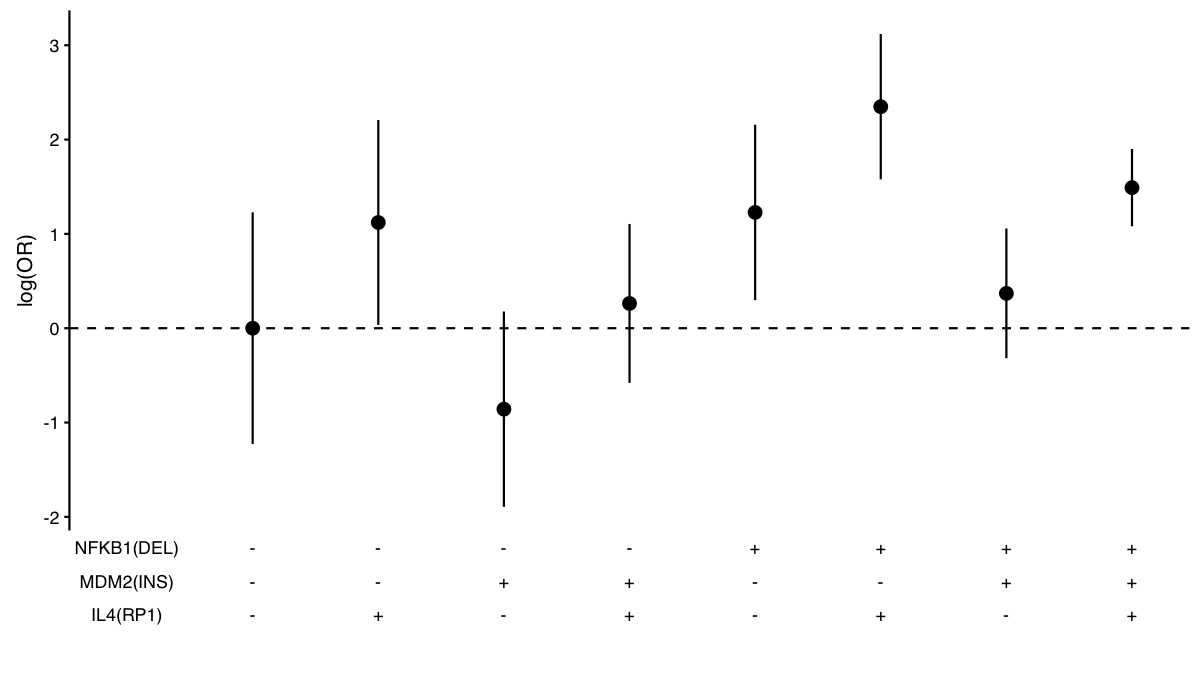 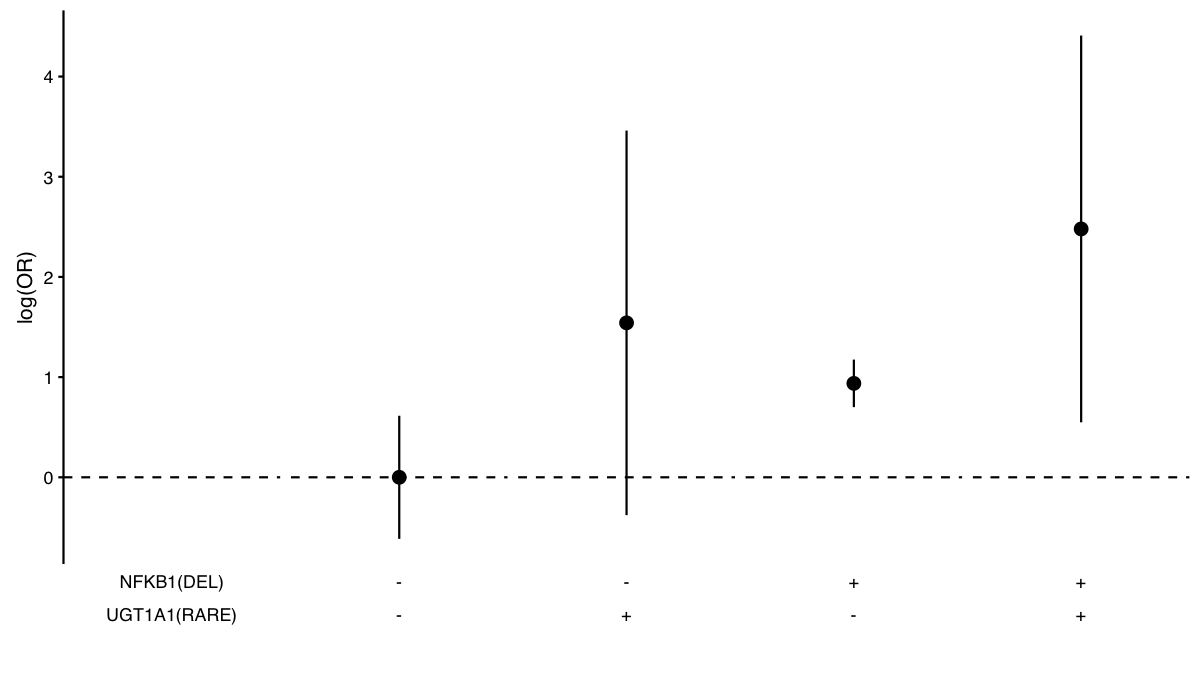 Figure 2 Analysis of the joint presence of two alleles regarding colorectal cancer development. DEL allele of rs28362491 is represented by NFKB1 (DEL) and *36 and *37 alleles in rs8175347 are represented by UGT1A1 (RARE). All possible combinations were considered. Allele presence is represented by (+) and allele absence is represented by (-). CRC: Colorectal cancer; DEL: Deletion.Table 1 Technical characteristics of the studied markersF: Forward; INDEL: Insertion/deletion; R: Reverse; VNTR: Variable number tandem repeat.Table 2 Demographic data for patient and control groupsCRC: Colorectal cancer; GC: Gastric cancer. aValues are expressed as mean ± SD. Significance was obtained by Student’s t-test; bValues are expressed as mean ± SD. Significance was obtained by Mann-Whitney test; cStatistically significant.Table 3 Genotypic and allelic distributions of the investigated polymorphisms for patients with gastric cancer in comparison to control groupData for GC and Control columns are presented as n or n (%). GC: Gastric cancer. aAnalysis of combined genotypes (INS/INS vs others, or DEL/DEL vs others) with adjusted values for confounding factors (sex and European ancestry) in logistic regression; bStatistically significant.Table 4 Genotypic and allelic distributions of the investigated polymorphisms for patients with colorectal cancer in comparison to control groupData for CRC and Control columns are presented as n or n (%). CRC: Colorectal cancer; INDEL: Insertion/deletion. aAnalysis of combined genotypes (INS/INS vs others, or DEL/DEL vs others) with adjusted values for confounding factors (European and African ancestries) in logistic regression; bStatistically significant.GeneIDTypeLength, bpPrimersAmplicon, bpAmplicon, bpCASP8rs3834129INDEL6F-5’CTCTTCAATGCTTCCTTGAGGT3’R-5’CTGCATGCCAGGAGCTAAGTAT3’F-5’CTCTTCAATGCTTCCTTGAGGT3’R-5’CTGCATGCCAGGAGCTAAGTAT3’249-255CYP2E1-INDEL96F-5’TGTCCCAATACAGTCACCTCTTT3’R-5’GGCTTTTATTTGTTTTGCATCTG3’F-5’TGTCCCAATACAGTCACCTCTTT3’R-5’GGCTTTTATTTGTTTTGCATCTG3’303-399CYP19A1rs11575899INDEL3F-5’TGCATGAGAAAGGCATCATATT3’R-5’AAAAGGCACATTCATAGACAAAAA3’F-5’TGCATGAGAAAGGCATCATATT3’R-5’AAAAGGCACATTCATAGACAAAAA3’122-125IL1Ars3783553INDEL4F-5’TGGTCCAAGTTGTGCTTATCC3’R-5’ACAGTGGTCTCATGGTTGTCA3’F-5’TGGTCCAAGTTGTGCTTATCC3’R-5’ACAGTGGTCTCATGGTTGTCA3’230-234IL4rs79071878VNTR70F-5’AGGGTCAGTCTGGCTACTGTGT3’R-5’CAAATCTGTTCACCTCAACTGC3’F-5’AGGGTCAGTCTGGCTACTGTGT3’R-5’CAAATCTGTTCACCTCAACTGC3’147/217/287MDM2rs3730485INDEL40F-5’GGAAGTTTCCTTTCTGGTAGGC3’R-5’TTTGATGCGGTCTCATAAATTG3’F-5’GGAAGTTTCCTTTCTGGTAGGC3’R-5’TTTGATGCGGTCTCATAAATTG3’192-232NFKB1rs28362491INDEL4F-5’TATGGACCGCATGACTCTATCA3’R-5’GGCTCTGGCATCCTAGCAG3’F-5’TATGGACCGCATGACTCTATCA3’R-5’GGCTCTGGCATCCTAGCAG3’366-370PAR1rs11267092INDEL13F-5’AAAACTGAACTTTGCCGGTGT3’R-5’GGGCCTAGAAGTCCAAATGAG3’F-5’AAAACTGAACTTTGCCGGTGT3’R-5’GGGCCTAGAAGTCCAAATGAG3’265-277TP53rs17878362INDEL16F-5’GGGACTGACTTTCTGCTCTTGT3’R-5’GGGACTGTAGATGGGTGAAAAG3’F-5’GGGACTGACTTTCTGCTCTTGT3’R-5’GGGACTGTAGATGGGTGAAAAG3’148-164TYMSrs16430INDEL6F-5’ATCCAAACCAGAATACAGCACA3’R-5’CTCAAATCTGAGGGAGCTGAGT3’F-5’ATCCAAACCAGAATACAGCACA3’R-5’CTCAAATCTGAGGGAGCTGAGT3’213-219UGT1A1rs8175347VNTR2F-5’CTCTGAAAGTGAACTCCCTGCT3’R-5’AGAGGTTCGCCCTCTCCTAT3’F-5’CTCTGAAAGTGAACTCCCTGCT3’R-5’AGAGGTTCGCCCTCTCCTAT3’133/135/137/139XRCC1rs3213239INDEL4F-5’GAACCAGAATCCAAAAGTGACC3’R-5’AGGGGAAGAGAGAGAAGGAGAG3’F-5’GAACCAGAATCCAAAAGTGACC3’R-5’AGGGGAAGAGAGAGAAGGAGAG3’243-247P-valueP-valueVariableGCCRCControlGC vs ControlCRC vs Controln12064475--Age, yearsa57.02 ± 1.2952.84 ± 1.9055.59 ± 0.910.5220.294Sex, % of male/female55.0/45.045.3/54.734.7/65.30.000c0.098European ancestryb0.42 ± 0.010.53 ± 0.020.47 ± 0.010.002c0.003cAfrican ancestryb0.26 ± 0.010.20 ± 0.010.23 ± 0.010.0710.016cAmerindian ancestryb0.32 ± 0.010.27 ± 0.020.30 ± 0.010.1140.100GenotypeGCControlP-valueaOR (95%CI)aCASP8120475DEL/DEL11 (9.2)90 (19.0)0.6500.892 (0.545-1.461)INS/DEL70 (58.3)230 (48.4)INS/INS39 (32.5)155 (32.6)0.0801.936 (0.924-4.058)Allele DEL0.380.43Allele INS0.620.57MDM2120475DEL/DEL13 (10.8)33 (6.9)0.1991.365 (0.849-2.192)INS/DEL46 (38.3)168 (35.4)INS/INS61 (50.9)274 (57.7)0.021b0.409 (0.192-0.872)Allele DEL0.300.25Allele INS0.700.75TP53120475DEL/DEL91 (75.8)350 (73.7)0.999138214253.0 (0.000)INS/DEL27 (22.5)116 (24.4)INS/INS2 (1.7)9 (1.9)0.2470.708 (0.395-1.270)Allele DEL0.870.86Allele INS0.130.14TYMS120475DEL/DEL16 (13.3)65 (13.7)0.4091.231 (0.752-2.015)INS/DEL53 (44.2)224 (47.2)INS/INS51 (42.5)186 (39.2)0.8671.060 (0.536-2.096)Allele DEL0.350.37Allele INS0.650.63XRCC1119474DEL/DEL10 (8.4)35 (7.4)0.3461.257 (0.781-2.021)INS/DEL48 (40.3)179 (37.8)INS/INS61 (51.3)260 (54.8)0.3960.697 (0.303-1.604)Allele DEL0.290.26Allele INS0.710.74IL1A120475DEL/DEL17 (14.2)86 (18.1)0.6260.882 (0.522-1.460)INS/DEL63 (52.5)246 (51.8)INS/INS40 (33.3)143 (30.1)0.1431.705 (0.835-3.482)Allele DEL0.400.44Allele INS0.600.56IL4119474RP1/RP128 (23.6)69 (14.5)0.002b2.857 (1.490-5.479)RP1/RP273 (61.3)251 (53.0)RP2/RP218 (15.1)154 (32.5)0.1890.673 (0.372-1.216)Allele RP10.540.41Allele RP20.460.59NFKB1120473DEL/DEL34 (28.3)117 (24.7)0.006b2.918 (1.352-6.298)INS/DEL71 (59.2)246 (52.0)INS/INS15 (12.5)110 (23.3)0.8800.959 (0.5662-1.610)Allele DEL0.580.51Allele INS0.420.49PAR1113473DEL/DEL66 (58.4)273 (57.7)0.0680.482 (0.221-1.054)INS/DEL36 (31.9)169 (35.7)INS/INS11 (9.7)31 (6.6)0.9490.984 (0.601-1.610)Allele DEL0.740.76Allele INS0.260.24CYP2E1116475DEL/DEL94 (81.0)398 (83.8)0.999276187721.0 (0.000)INS/DEL21 (18.1)73 (15.4)INS/INS1 (0.9)4 (0.8)0.5741.193 (0.644-2.212)Allele DEL0.900.91Allele INS0.100.09CYP19A1120475DEL/DEL18 (15.0)76 (16.0)0.6541.127 (0.669-1.897)INS/DEL67 (55.8)248 (52.2)INS/INS35 (29.2)151 (31.8)0.4151.334 (0.667-2.671)Allele DEL0.430.42Allele INS0.570.58UGT1A1120464*1/*149 (40.8)206 (44.5)0.7921.109 (0.515-2.386)*1/*2857 (47.5)209 (45.0)*28/*2812 (10.0)46 (9.9)0.4451.205 (0.746-1.946)*36/*12 (1.7)3 (0.6)*36/*370 (0.0)0 (0.0)0.5851.941 (0.180-20.973)*1/*370 (0.0)0 (0.0)Allele *360.010.01Allele *10.650.67Allele *280.340.32Allele *370.000.00GenotypeCRCControlP-valueaOR (95%CI)aCASP863475DEL/DEL13 (20.6)90 (19.0)0.6760.888 (0.508-1.552)INS/DEL28 (44.4)230 (48.4)INS/INS22 (35.0)155 (32.6)0.9390.974 (0.503-1.887)Allele DEL0.430.43Allele INS0.570.57MDM264475DEL/DEL7 (10.9)33 (6.9)0.4121.166 (0.143-9.487)INS/DEL25 (39.1)168 (35.4)INS/INS32 (50.0)274 (57.7)0.9860.995 (0.546-1.811)Allele DEL0.300.25Allele INS0.700.75TP5364475DEL/DEL47 (73.4)350 (73.7)0.8861.166 (0.143-9.487)INS/DEL16 (25.0)116 (24.4)INS/INS1 (1.6)9 (1.9)0.9860.995 (0.546-1.811)Allele DEL0.860.86Allele INS0.140.14TYMS63475DEL/DEL11 (17.5)65 (13.7)0.3041.342 (0.765-2.354)INS/DEL31 (49.2)224 (47.2)INS/INS21 (33.3)186 (39.2)0.4290.751 (0.369-1.526)Allele DEL0.420.37Allele INS0.580.63XRCC164474DEL/DEL4 (6.2)35 (7.4)0.7711.082 (0.637-1.838)INS/DEL27 (42.2)179 (37.8)INS/INS33 (51.6)260 (54.8)0.4451.528 (0.515-4.535)Allele DEL0.270.26Allele INS0.730.74IL1A64475DEL/DEL10 (15.6)86 (18.1)0.6570.880 (0.500-1.548)INS/DEL33 (51.6)246 (51.8)INS/INS21 (32.8)143 (30.1)0.6101.208 (0.584-2.368)Allele DEL0.410.44Allele INS0.590.56IL463474RP1/RP18 (12.7)69 (14.5)0.1951.493 (0.814-2.740)RP1/RP239 (61.9)251 (53.0)RP2/RP216 (25.4)154 (32.5)0.8711.068 (0.482-2.368)Allele RP10.440.41Allele RP20.560.59NFKB163473DEL/DEL16 (25.4)117 (24.7)0.006b3.732 (1.451-9.599)INS/DEL42 (66.7)246 (52.0)INS/INS5 (7.9)110 (23.3)0.8290.935 (0.508-1.723)Allele DEL0.600.51Allele INS0.400.49PAR163473DEL/DEL37 (58.7)273 (57.7)0.4640.704 (0.275-1.801)INS/DEL20 (31.8)169 (35.7)INS/INS6 (9.5)31 (6.6)0.8130.937 (0.546-1.608)Allele DEL0.750.76Allele INS0.250.24CYP2E162475DEL/DEL56 (90.3)398 (83.8)0.999189364591.0 (0.000)INS/DEL6 (9.7)73 (15.4)INS/INS0 (0.0)4 (0.8)0.3510.655 (0.269-1.593)Allele DEL0.950.91Allele INS0.050.09CYP19A164475DEL/DEL7 (10.9)76 (16.0)0.2970.747 (0.431-1.293)INS/DEL33 (51.6)248 (52.2)INS/INS24 (37.5)151 (31.8)0.3131.532 (0.669-3.508)Allele DEL0.370.42Allele INS0.630.58UGT1A163464*1/*120 (31.7)206 (44.5)0.0980.541 (0.262-1.120)*1/*2832 (50.8)209 (45.0)*28/*286 (9.5)46 (9.9)0.3701.282 (0.745-2.205)*36/*13 (4.8)3 (0.6)*36/*371 (1.6)0 (0.0)0.001b12.849 (2.906-56.817)*1/*371 (1.6)0 (0.0)Allele *360.030.01Allele *10.600.67Allele *280.350.32Allele *370.020.00